Praktykant w dziale QEHSJesteś studentem na kierunkach związanych z EHS lub/i zarządzania jakością? Szukasz doświadczenia w tematach ISO i audytów wewnętrznych? Oferujemy niepowtarzalną okazję wzięcia udziału w darmowych praktykach w SPAR Polska. Jako odpowiedzialna firma w branży retail wdrażamy obecnie wymagania norm ISO w zakresie Zarządzania Jakością, Środowiskiem oraz BHP, dlatego szukamy wsparcia w naszych codziennych wyzwaniach w tak wyjątkowym dla nas okresie!Zakres obowiązków:Wsparcie w przygotowywaniu dokumentacji wewnętrznej (procedury, instrukcje, raporty),Udział w budowaniu struktury dokumentacji w firmie,Wsparcie procesu szkoleń w zakresie dostarczania danych merytorycznych,Pomoc w budowaniu kultury pracy opartej na Zintegrowanym Systemie Zarządzania,Wsparcie procesu komunikacji wewnętrznej, tworzenie wkładu,Udział w audytach wewnętrznych, sporządzanie raportów z audytów,Współpraca z działem HR oraz Specjalistami w zakresie wdrażania wymagań ZSZ,Udział w planowaniu, wdrażaniu celów i zadań ZSZ,Wsparcie i promowanie programu inicjatyw wewnętrznych oraz zgłoszeń zdarzeń potencjalnie wypadkowych.Wymagania:Status studenta,Znajomość j. angielskiego w stopniu komunikatywnym,Dyspozycyjność (do ustalenia, ale minimum 1 dzień w tygodniu),Znajomość MS Office, Mile widziana znajomość norm ISO 9001, 14001 i 45001,Mile widziane podstawy Lean Management,Zaangażowanie, otwartość i dobry humor Oferujemy:Zdobycie doświadczenia podczas wdrażania Zintegrowanego Systemu Zarządzania w branży retail,Możliwość poznania specyfiki pracy branży, a w szczególności codziennych wyzwań w zakresie QEHS,Elastyczne godziny,Komputer służbowy,Przyjazną atmosferę i otwarte środowisko pracy.Oferta ważna: od zaraz, długość trwania w zależności od potrzeby Studenta.Miejsce praktyk: Centrala SPAR, ul. ul. Druskienicka 12, 60 – 476 Poznań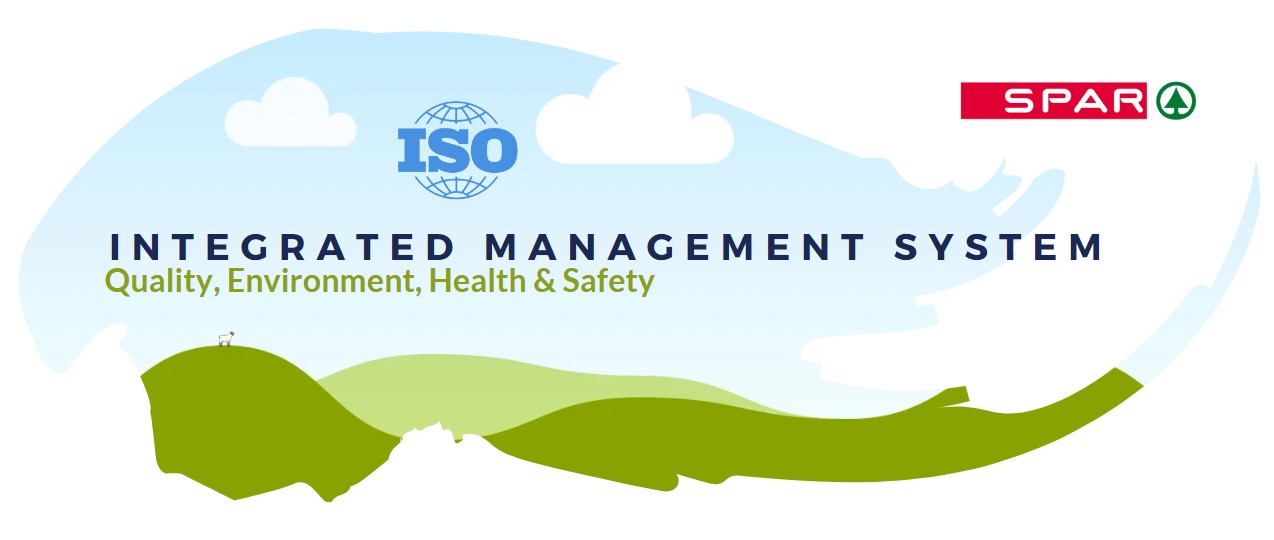 